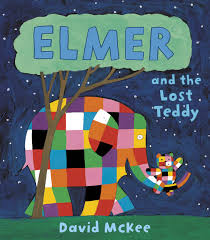                                     Rumney Primary School Home Learning (Ideas 13) - Nursery                                                 Week Beg. 4.7.20   This week the ideas are based on ‘Elmer and the Lost Teddy’ by David McKee                                    Rumney Primary School Home Learning (Ideas 13) - Nursery                                                 Week Beg. 4.7.20   This week the ideas are based on ‘Elmer and the Lost Teddy’ by David McKee                                    Rumney Primary School Home Learning (Ideas 13) - Nursery                                                 Week Beg. 4.7.20   This week the ideas are based on ‘Elmer and the Lost Teddy’ by David McKee                                    Rumney Primary School Home Learning (Ideas 13) - Nursery                                                 Week Beg. 4.7.20   This week the ideas are based on ‘Elmer and the Lost Teddy’ by David McKeeLiteracyWatch and listen to the story of ‘Elmer and the Lost Teddy’ by David McKee and read by Mrs. ProctorWhat is your favourite character in the story? Why?Which of your teddies would you lend to the baby elephant?Play ‘Hide and Seek’ with a member of your family and hide with your favourite teddy. Give them clues by pretending to be the teddy talking, e.g. “I’m lost! Come and find me.”If your teddy could speak what would you talk about? Watch and listen to the story of ‘Elmer and the Lost Teddy’ by David McKee and read by Mrs. ProctorWhat is your favourite character in the story? Why?Which of your teddies would you lend to the baby elephant?Play ‘Hide and Seek’ with a member of your family and hide with your favourite teddy. Give them clues by pretending to be the teddy talking, e.g. “I’m lost! Come and find me.”If your teddy could speak what would you talk about? Watch and listen to the story of ‘Elmer and the Lost Teddy’ by David McKee and read by Mrs. ProctorWhat is your favourite character in the story? Why?Which of your teddies would you lend to the baby elephant?Play ‘Hide and Seek’ with a member of your family and hide with your favourite teddy. Give them clues by pretending to be the teddy talking, e.g. “I’m lost! Come and find me.”If your teddy could speak what would you talk about? Maths How many patches does Elmer have? See if you can count each patch carefully.How many different colours can you see on Elmer?Draw a picture of ElmerHow many colours and patches did you draw?What is your favourite colour? Elmer’s patches are shaped like a square. How many squares can your spot around your house?How many patches does Elmer have? See if you can count each patch carefully.How many different colours can you see on Elmer?Draw a picture of ElmerHow many colours and patches did you draw?What is your favourite colour? Elmer’s patches are shaped like a square. How many squares can your spot around your house?How many patches does Elmer have? See if you can count each patch carefully.How many different colours can you see on Elmer?Draw a picture of ElmerHow many colours and patches did you draw?What is your favourite colour? Elmer’s patches are shaped like a square. How many squares can your spot around your house?ICT based (tablet/computer)Continue learning the letter sounds (for s, a, t, i, p, n, ck, e, h, r, m, d) by watching the ‘Jolly Jingles’Practise number/letter formation and name writing using this... http://www.ictgames.com/mobilePage/writingRepeater/index.htmlTry these Elmer activities!Continue learning the letter sounds (for s, a, t, i, p, n, ck, e, h, r, m, d) by watching the ‘Jolly Jingles’Practise number/letter formation and name writing using this... http://www.ictgames.com/mobilePage/writingRepeater/index.htmlTry these Elmer activities!Continue learning the letter sounds (for s, a, t, i, p, n, ck, e, h, r, m, d) by watching the ‘Jolly Jingles’Practise number/letter formation and name writing using this... http://www.ictgames.com/mobilePage/writingRepeater/index.htmlTry these Elmer activities!General Create your own teddy bear using a cardboard tube and cardboard arms and legs (ask your grown up to help). What name will you give your teddy?Make Elmer by colouring in or sticking different coloured patches onto his circle face and semicircle ears. Draw or stick on 2 eyes and using a strip of paper, draw colour or stick more patches and then ask your grown up to fold it to create a concertina (like a fan) for Elmer’s trunk. Cut out 4 squares (from a sponge, potato, or use a small wooden block) and dip them into different coloured paints. Print coloured squares all over a piece of paper and then ask your grown up to cut out an elephant shape to create your own Elmer!  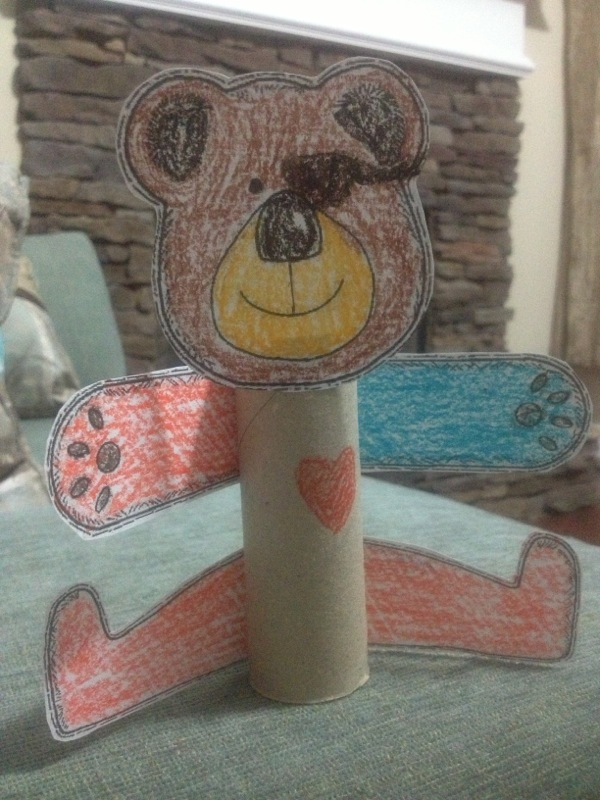 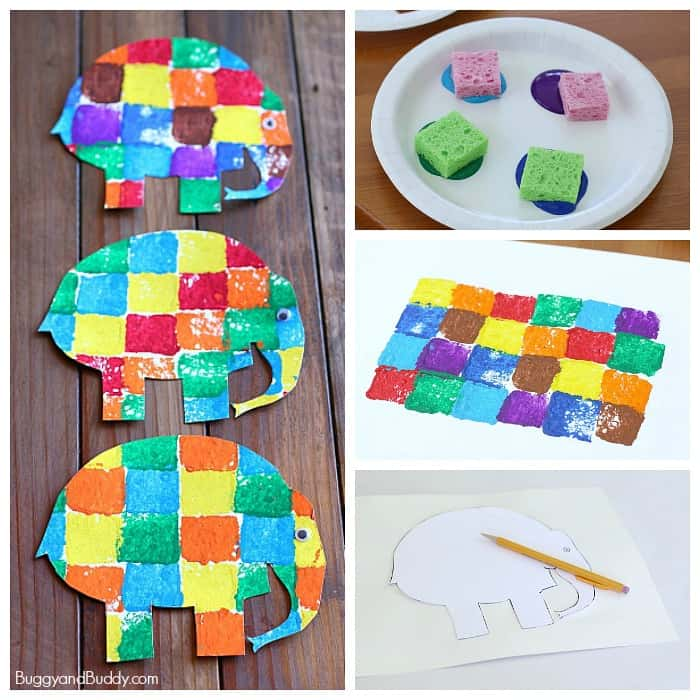 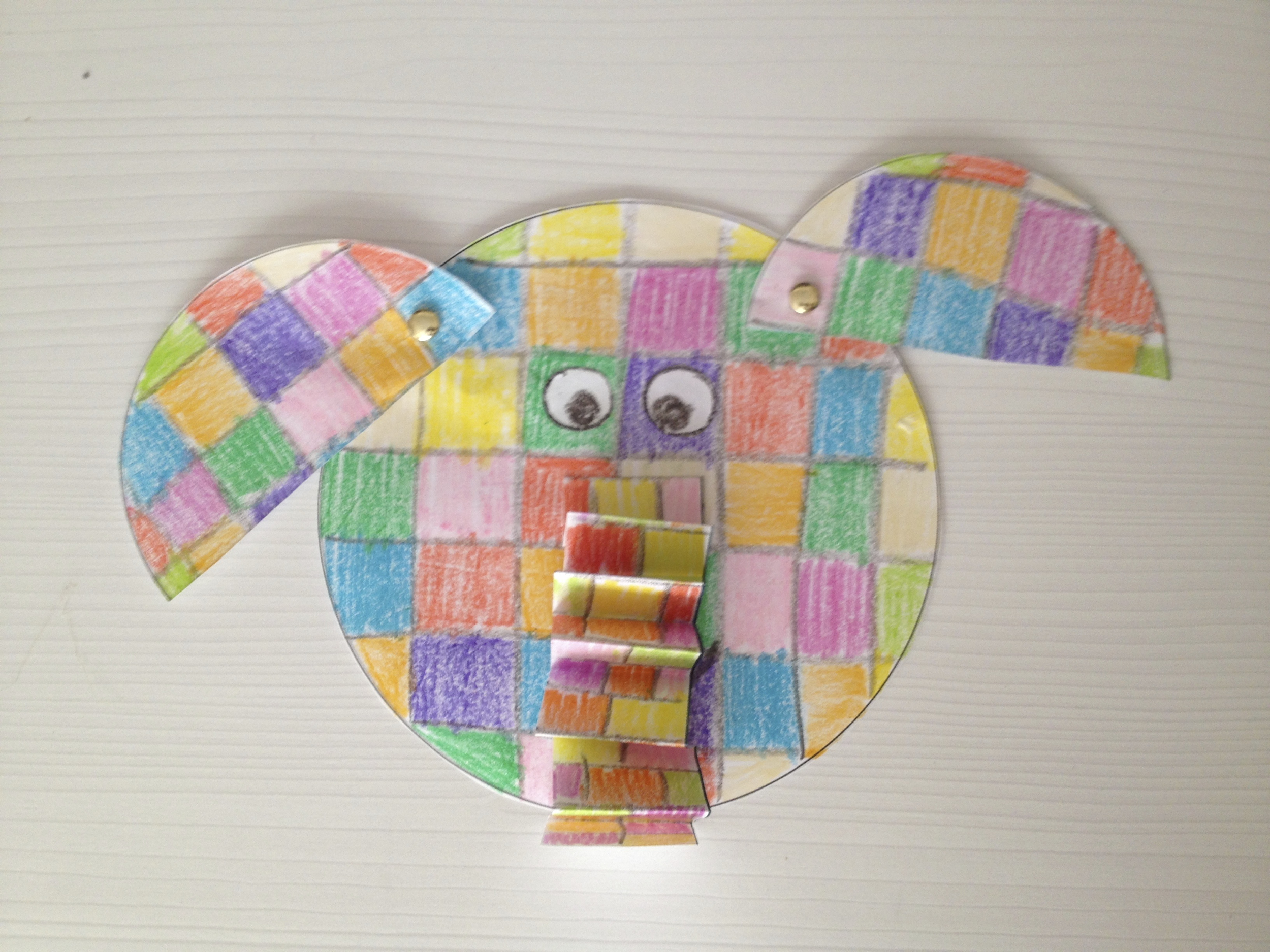 Create your own teddy bear using a cardboard tube and cardboard arms and legs (ask your grown up to help). What name will you give your teddy?Make Elmer by colouring in or sticking different coloured patches onto his circle face and semicircle ears. Draw or stick on 2 eyes and using a strip of paper, draw colour or stick more patches and then ask your grown up to fold it to create a concertina (like a fan) for Elmer’s trunk. Cut out 4 squares (from a sponge, potato, or use a small wooden block) and dip them into different coloured paints. Print coloured squares all over a piece of paper and then ask your grown up to cut out an elephant shape to create your own Elmer!  Create your own teddy bear using a cardboard tube and cardboard arms and legs (ask your grown up to help). What name will you give your teddy?Make Elmer by colouring in or sticking different coloured patches onto his circle face and semicircle ears. Draw or stick on 2 eyes and using a strip of paper, draw colour or stick more patches and then ask your grown up to fold it to create a concertina (like a fan) for Elmer’s trunk. Cut out 4 squares (from a sponge, potato, or use a small wooden block) and dip them into different coloured paints. Print coloured squares all over a piece of paper and then ask your grown up to cut out an elephant shape to create your own Elmer!  